DECLARAŢIE DE VENITURISubsemnat__ ____________________________________________, student_ la Facultatea de ȘTIINȚE, programul de studii _______________________, în anul_____, grupa______, pentru determinarea veniturilor în vederea obţinerii dreptului de bursă socială, declar, pe proprie răspundere,  toate veniturile obţinute în familie:Venituri realizate în ultimele 12 luni, în perioada octombrie 2022-septembrie 2023, conform art. 13, din OME 6463/02.10.2023:1.	Veniturile nete salariale și asimilate acestora	______________ lei/lună2.	Pensii	______________ lei/lună3.	Venituri din activități agricole	______________ lei/lună4.	Alocații de stat pentru copii	______________ lei/lună5.	Alocații de plasament	______________ lei/lună6.	Venituri din concedii medicale	______________ lei/lună7.	Alte ajutoare acordate din bugetul de stat	______________ lei/lună8.	Venituri din valorificarea de bunuri	______________ lei/lună9.	Drepturi în bani primite de militari, studenți, elevi	______________ lei/lună10.Venituri din activități economice de PFA	______________ lei/lună11.Venituri din meserii liberale și drepturi de autor	______________ lei/lună12.Venituri din dividende	______________ lei/lună13.Venituri din spaţii proprii închiriate	______________ lei/lună14.Alte venituri realizate de familie	______________ lei/lunăTOTAL VENITURI	______________ lei/lună	B.	Număr persoane aflate în întreţinere		______		din care:		- numărul elevilor				           	_____		- numărul studenţilor					_____		- numărul copiilor preşcolari				_____	C.	Venit mediu pe membru de familie		______________ lei/lună              Declar că familia mea este formată din următoare persoane: ____________________________________ ______________________________________________________________________________________________________________________________________________________________________________________________________	Pentru justificarea celor declarate mai sus, anexez următoarele acte: ____________________________________ _________________________________________________________________________________________________________________________________________________________________________________________________________________________________________________________________________________________________________	Declar pe propria răspundere că datele înserate mai sus sunt reale, cunoscând că nedeclararea veniturilor sau declararea falsă a acestora atrage pierderea calităţii de student, restituirea bursei încasate şi suportarea consecinţelor legale.	Data:_________					Semnătura:________________Verificat şi aprobat,Comisia de burse pe facultate,Preşedintele                     _____________________________Membri                            _____________________________                                         _____________________________                                         _____________________________                                         _____________________________                                         _____________________________                                         _____________________________Secretar                            _____________________________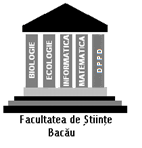 UNIVERSITATEA „VASILE ALECSANDRI” DIN BACĂUFacultatea de ȘtiințeStr. Calea Mărăşeşti, nr. 157, Bacău, 600115Tel. ++40-234-542411, tel./ fax ++40-234-571012www.ub.ro; e-mail: stiinte@ub.ro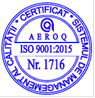 